MAD MAX FURY ROAD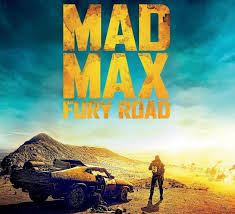 Grown–up’s Movie:HISHERAVG1. Appropriate levels of sexuality?8882. Appropriate levels of language?1010103. Appropriate levels of violence?9994. Entertainment value for females?8.588.255. Entertainment value for males?8.58.58.56. Teaching moments, role models, moral of story?5557. Is it a “classic”? (Replay value?)98.58.758. Audio/Visual effects?98.58.759. Not too cliché (unique and witty, not too slapstick)55510. Climax/Resolution/Ending?777GRAND TOTALS:78.25%